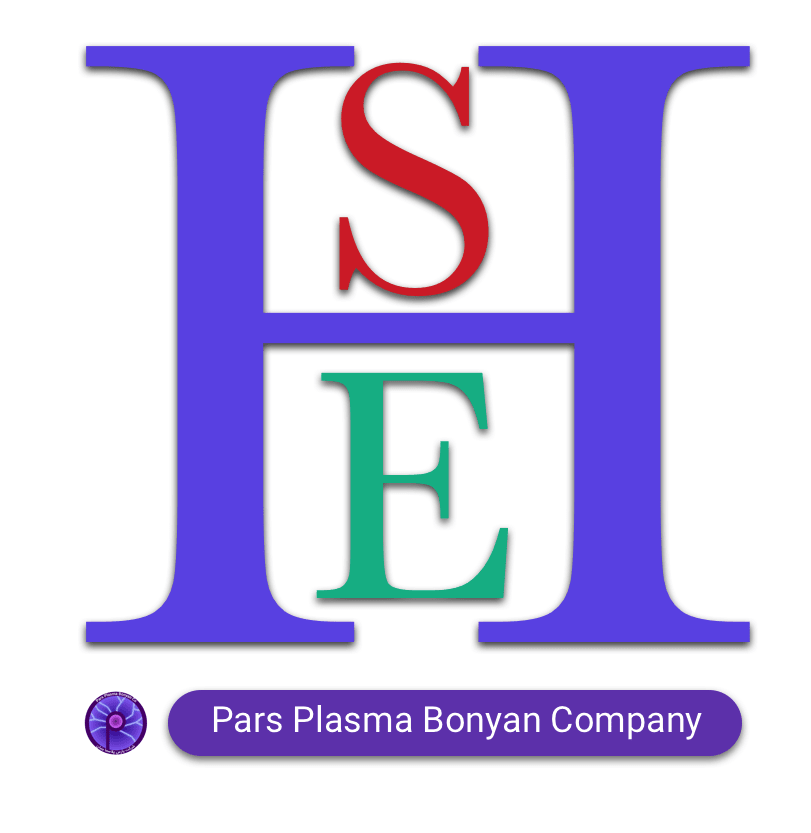 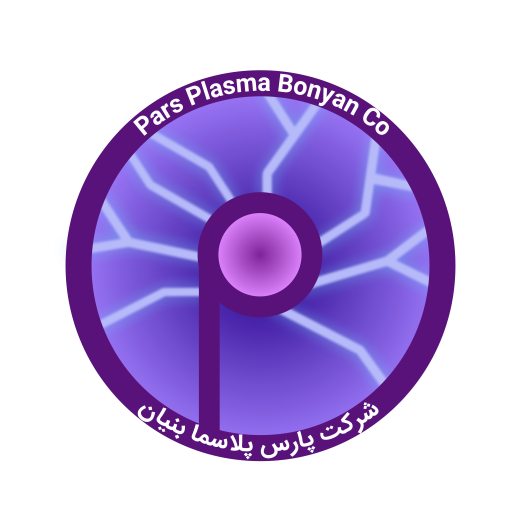 شرکت پارس پلاسما بنیان( دانش بنیان)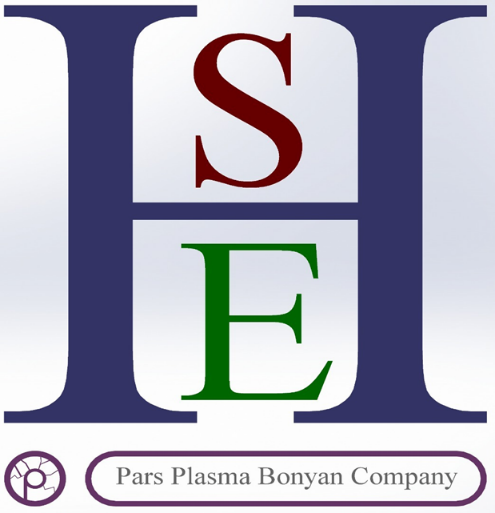 شرکت پارس پلاسما بنیان( دانش بنیان)